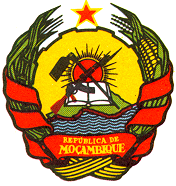 STATEMENT BY HE AMADEU DA CONCEICAO, AMBASSADOR AND PERMANENT REPRESENTATIVE OF THE REPUBLIC OF MOZAMBIQUE TO THE UNITED NATIONS OFFICE AND OTHER INTERNATIONAL ORGANIZATIONS IN GENEVA TO THE 40TH SESSION OF THE UPR WORKING GROUP ON UGANDAGENEVA, JANUARY 27, 2022Mr President,Mozambique warmly welcomes the High level delegation of Uganda and thank them for the submission of the National Report.My delegation congratulates Uganda for its achievements since 2016 Review, demonstrated through the adoption and implementation of several policies and laws that permit a greater enjoyment of human rights by the people. My delegation expresses also its appreciation for the protection that is given by Uganda for more than 1.5 million refugees in its country.In spirit of friendship and cooperation, Mozambique recommends Uganda to consider:1. To take further measures to ensure equal opportunities for the vulnerable persons, particularly children, women and persons with disabilities;2. To increase protection to the persons with albinism and3. To continue to provide integrated services to all refugee communities living in the country.Mozambique wishes Uganda full success in this UPR exercise.Thank you Mr President !